Weaver Valley CC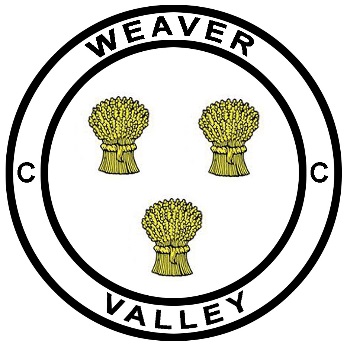 J9/7 – ‘Cat and Fiddle’Hill ClimbSunday 19th September 2021 RESULTSPromoted for and on behalf of Cycling Time Trials under their Rules and RegulationsThis event forms part of the season long Kudos Series.Event Secretary:	Jim Williams. 463 Station Road, Winsford, Cheshire. CW7 3NF.		Williams-james10@sky.com  07891555048This was my first foray into organising an open TT for many years.. Mine and your thanks go to the members and friends of Weaver Valley CC for their efforts in making todays event a fantastic success.Many Thanks go to timekeepers Tony Millington and Martin Jackson without whom there wouldn’t be an event.Thanks also to the Management and Staff of Silktown Snooker Club for the [new] HQ and to Birma Bowden of Global Filmmakers, Waterside House for the use of their carpark.And finally, Thanks should go to the weather gods, we were blessed with fantastic weather for the event, despite a damp start to the day.Hope to see you all next year, Tell your friends, it’s a great event and it’s a real shame that events like this are threatened by low entries, with luck we can have our post race result board and socialising next year.Congratulations to Dan Evans for setting a new Veterans Course Record, beating the old record by 12 seconds.1st Female	Monica Greenwood, Macclesfield Wheelers		 23:16.5 - £251st  Male	Dan Evans,               ASSOS Speed Club 	 	18:37.9 - £252nd Male	Alex Whitmore	       Ratae RC.			 	19:47.1 - £203rd Male		Jonathon Morris	       AeroCoach			 	19:51.1 - £151st Veteran	Tony Cope.              Leek CC-Den Engel Belgian Bar	20:28.2 - £151st Jun/Juv	Timothy Lane	       JRC Shutt Ridley RT		22:32.4 - £151st Team	Macclesfield Wheelers	1:06:13.2		Thijs Geurts		21:21.0		Birma Bowden		21:35.7		Monica Greenwood	23:16.5   £15 each.LadiesPositionNameClubTimeGeurts1Monica GreenwoodMacclesfield Wheelers23:16.52Jessica EvansASSOS Speed Club UK24:35.43Faye SharpleyHolmes Chapel Velo25:31.64Sarah SodenLeicester Forest CC36:25.6Alice LarkinGlossop Kinder Velo CCDNS Apol.Diana BiteThe Racing Chance FoundationDNS Apol.Fastest VetFastest VetPositionNameClubTime1Dan EvansASSOS Speed Club UK18:37.92Tony CopeLeek CC-Den Engel Belgian Bar20:28.23Thijs GeurtsMacclesfield Wheelers21:21.04Sam ClarkBuxton/Sett Cycles21:36.75Paul WhittakerStockport Clarion CC22:11.06Adrian ThorpeFibrax Wrexham RC23:50.87James RussellMacclesfield Wheelers24:20.68Lewis TaylorKingston Wheelers CC24:31.89Ed MossBeacon Roads CC25:11.610Chris WilcoxLyme Racing Club25:18.611Chris TackaberryIslington Cycling Club25:30.512John KeenWeaver Valley CC25:35.113Paul RobinsonLyme Racing Club25:45.714Michael StanleyNorth Wirral Velo25:58.615Dale WilkesMansfield Road Club29:50.4Robert ElsoneManchester WheelersDNS Apol.Paul StupplesWigan Wheelers CCDNS Apol.Fastest JuniorFastest JuniorPositionNameClubTime1Timothy LaneJRC Shutt Ridley RT22:32.4Alex FosterInnovation RacingDNS Apol.Fastest MaleFastest MalePositionNameClubTime1Dan EvansASSOS Speed Club UK18:37.92Alex WhitmoreRatae RC19:47.13Jonathan MorrisAeroCoach19:51.14Martyn StewartEast Lancashire RC19:55.65Daniel StevensLiverpool Century RC20:22.16Laurence Fryer-TaylorOVB20:22.87Tony CopeLeek CC-Den Engel Belgian Bar20:28.28Alistair RibbandsManchester Wheelers20:35.69Ben NorburyCongleton CC20:55.910Chris DykeRutland Cycling Club21:00.611William AdamsManchester Bicycle Club21:05.012Thijs GeurtsMacclesfield Wheelers21:21.013Sam MarshallTrash Mile21:32.914Andrew BradburyCongleton CC21:35.315Birma BowdenMacclesfield Wheelers21:35.716Sam ClarkBuxton/Sett Cycles21:36.717James BrayfordLyme Racing Club21:53.818Paul WhittakerStockport Clarion CC22:11.019Timothy LaneJRC Shutt Ridley RT22:32.420Matthew HeathWeaver Valley CC23:18.721Adrian ThorpeFibrax Wrexham RC23:50.822James RussellMacclesfield Wheelers24:20.623Chris BarlowHolmes Chapel Velo24:24.524Lewis TaylorKingston Wheelers CC24:31.825Ed MossBeacon Roads CC25:11.626Chris WilcoxLyme Racing Club25:18.627Chris TackaberryIslington Cycling Club25:30.528John KeenWeaver Valley CC25:35.129Paul RobinsonLyme Racing Club25:45.730Michael StanleyNorth Wirral Velo25:58.631Thomas TurtonSeamons CC27:18.832Dale WilkesMansfield Road Club29:50.4Alex RaynardLifting Gear Products/Cycles in MotionDNS Apol.Robert ElsoneManchester WheelersDNS Apol.Joel BarnettBelper BCDNS Apol.Alex FosterInnovation RacingDNS Apol.Paul StupplesWigan Wheelers CCDNS Apol.Team prizeTeam prizeTeam prizeTeam prizeTeam prizeRiderClubTimeTop 3 times1Thijs GeurtsMacclesfield Wheelers21:21.01:06:13.21Birma BowdenMacclesfield Wheelers21:35.71:06:13.21Monica GreenwoodMacclesfield Wheelers23:16.51:06:13.21James RussellMacclesfield Wheelers24:20.61:06:13.22James BrayfordLyme Racing Club21:53.81:12:58.12Chris WilcoxLyme Racing Club25:18.61:12:58.12Paul RobinsonLyme Racing Club25:45.71:12:58.1NoRiderRiderClubCategoryAgeStart Time17ALICELARKINGlossop Kinder Velo CCFV10:1718DIANABITEThe Racing Chance FoundationF10:1819FAYESHARPLEYHolmes Chapel VeloF10:1920SARAHSODENLeicester Forest CCFV10:2021JESSICAEVANSASSOS Speed Club UKFV10:2122MONICAGREENWOODMacclesfield WheelersF10:2224JOHNKEENWeaver Valley CCMV5610:2425JAMESBRAYFORDLyme Racing ClubM2310:2526ALEXRAYNARDLifting Gear Products/Cycles in MotionM2110:2627MATTHEWHEATHWeaver Valley CCM3910:2728MICHAELSTANLEYNorth Wirral VeloMV6010:2829ANDREWBRADBURYCongleton CCM3410:2930BIRMABOWDENMacclesfield WheelersM3310:3031LAURENCEFRYER-TAYLOROVBM2910:3132SAMMARSHALLTrash MileM2410:3233SAMCLARKBuxton/Sett CyclesMV4110:3334ROBERTELSONEManchester WheelersMV5710:3435DANEVANSASSOS Speed Club UKMV4010:3536THIJSGEURTSMacclesfield WheelersMV4710:3637DANIELSTEVENSLiverpool Century RCM3110:3738THOMASTURTONSeamons CCM3010:3839PAULROBINSONLyme Racing ClubMV5810:3940ALISTAIRRIBBANDSManchester WheelersM3810:4041TIMOTHYLANEJRC Shutt Ridley RTMJ1710:4142WILLIAMADAMSManchester Bicycle ClubM2610:4243CHRISBARLOWHolmes Chapel VeloM2810:4344CHRISTACKABERRYIslington Cycling ClubMV5410:4445MARTYNSTEWARTEast Lancashire RCM3510:4546ALEXWHITMORERatae RCM2910:4647JOELBARNETTBelper BCM3810:4748DALEWILKESMansfield Road ClubMV4010:4849EDMOSSBeacon Roads CCMV5110:4950JONATHANMORRISAeroCoachM2910:5051JAMESRUSSELLMacclesfield WheelersMV5910:5152PAULWHITTAKERStockport Clarion CCMV5010:5253LEWISTAYLORKingston Wheelers CCMV4610:5354CHRISWILCOXLyme Racing ClubMV5810:5455ALEXFOSTERInnovation RacingMJ1610:5556TONYCOPELeek CC-Den Engel Belgian BarMV4810:5657ADRIANTHORPEFibrax Wrexham RCMV5010:5758PAULSTUPPLESWigan Wheelers CCMV5410:5859CHRISDYKERutland Cycling ClubM3810:5960BENNORBURYCongleton CCM3711:00